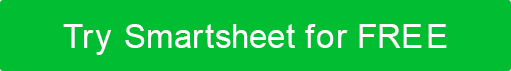 GUIDA DI STILE DEL MARCHIO PRESENTAZIONE MODELLO – VERTICALE GUIDA DI STILE DEL MARCHIONOME DELL'ORGANIZZAZIONE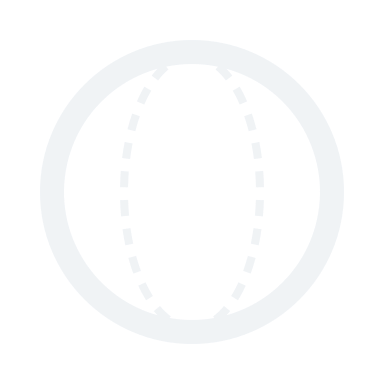 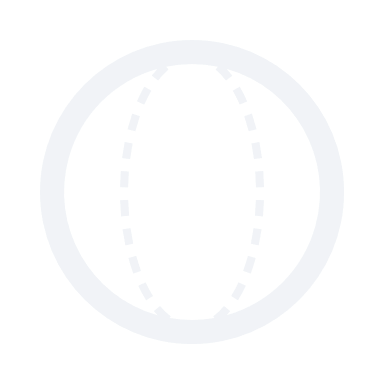 IndirizzoCittà, Stato e CAPwebaddress.comVersione 0.0.000/00/0000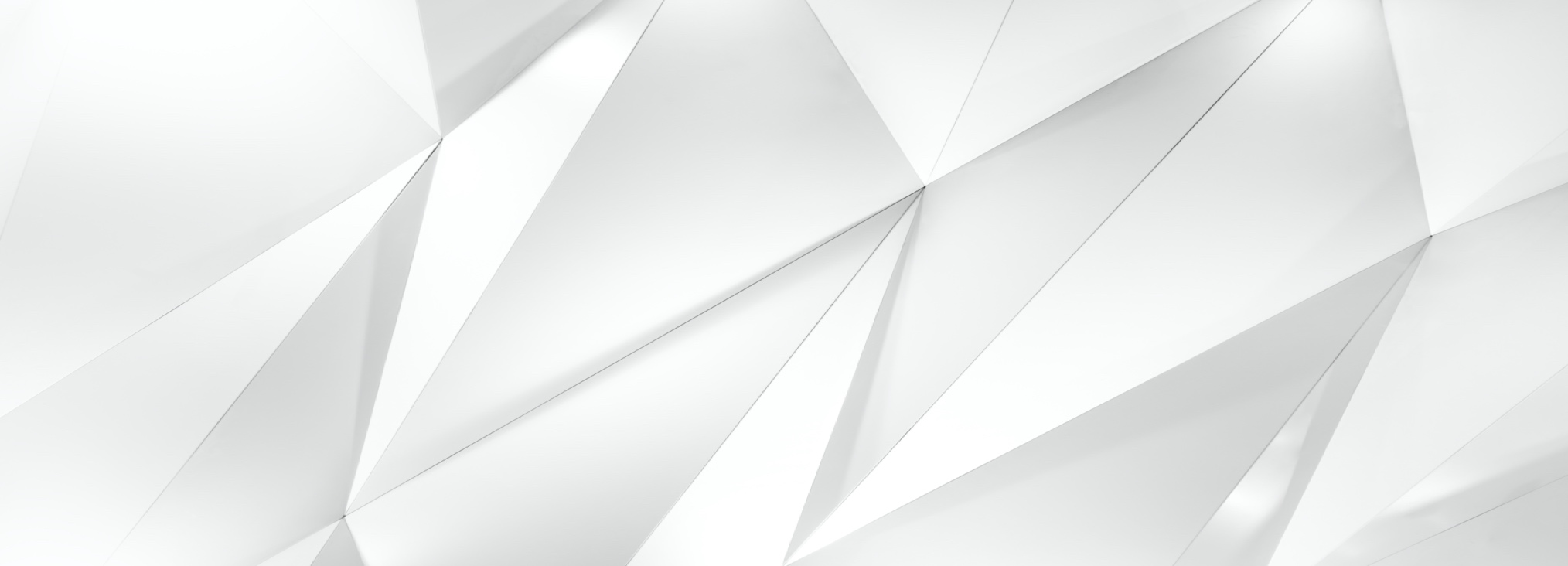 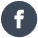 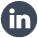 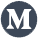 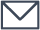 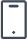 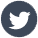 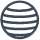 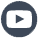 sommario1.	Linee guida per l'utilizzo	42.Mark	 Utilizzo DO	53.Mark	 Utilizzo DON'Ts	64.Colori	 	75.Font	 	86.Logo	 	97.Clearance	 	108.Uso	 scorretto	11Linee guida per l'utilizzoContrassegna le DO di utilizzoContrassegna l'utilizzo NON lo faColoriCaratteri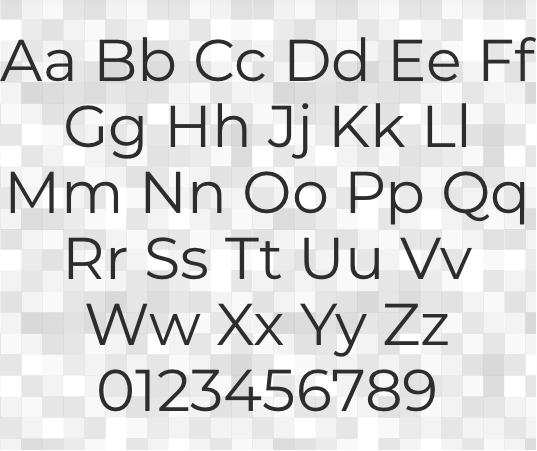 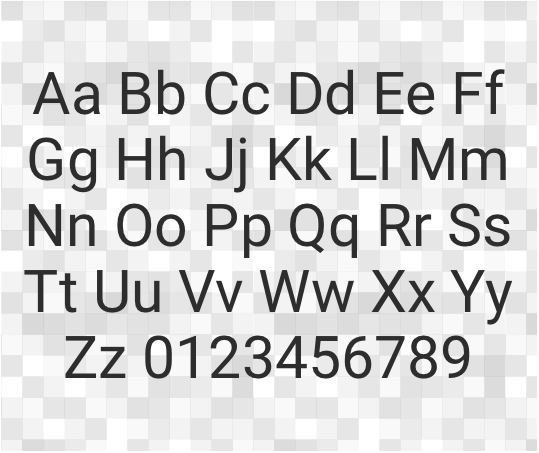 LogoDi seguito sono riportati tutti i trattamenti accettati del logo.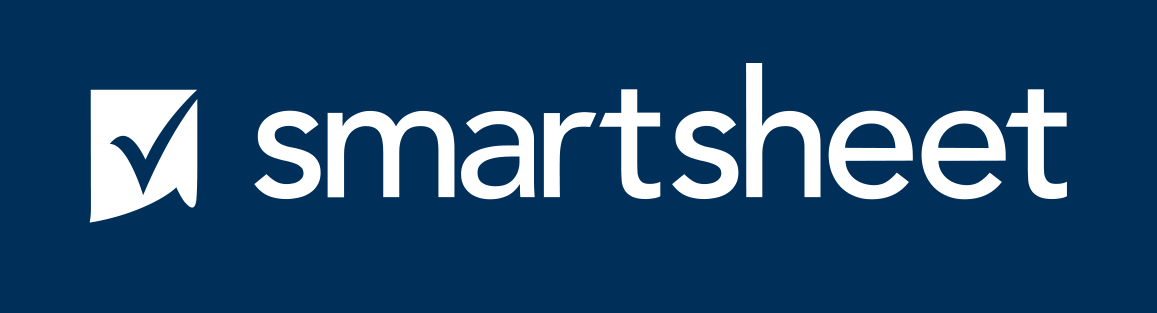 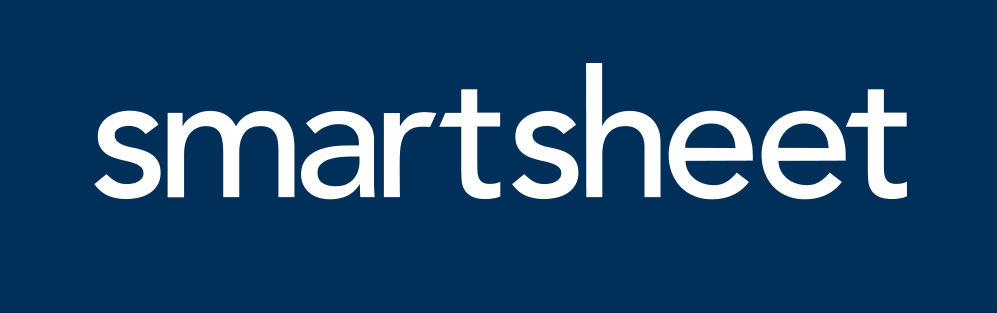 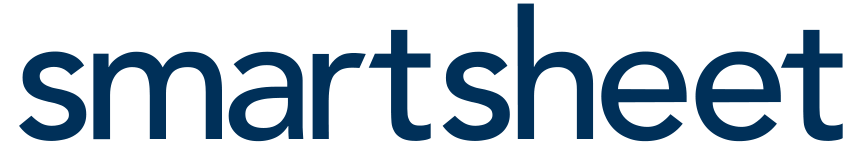 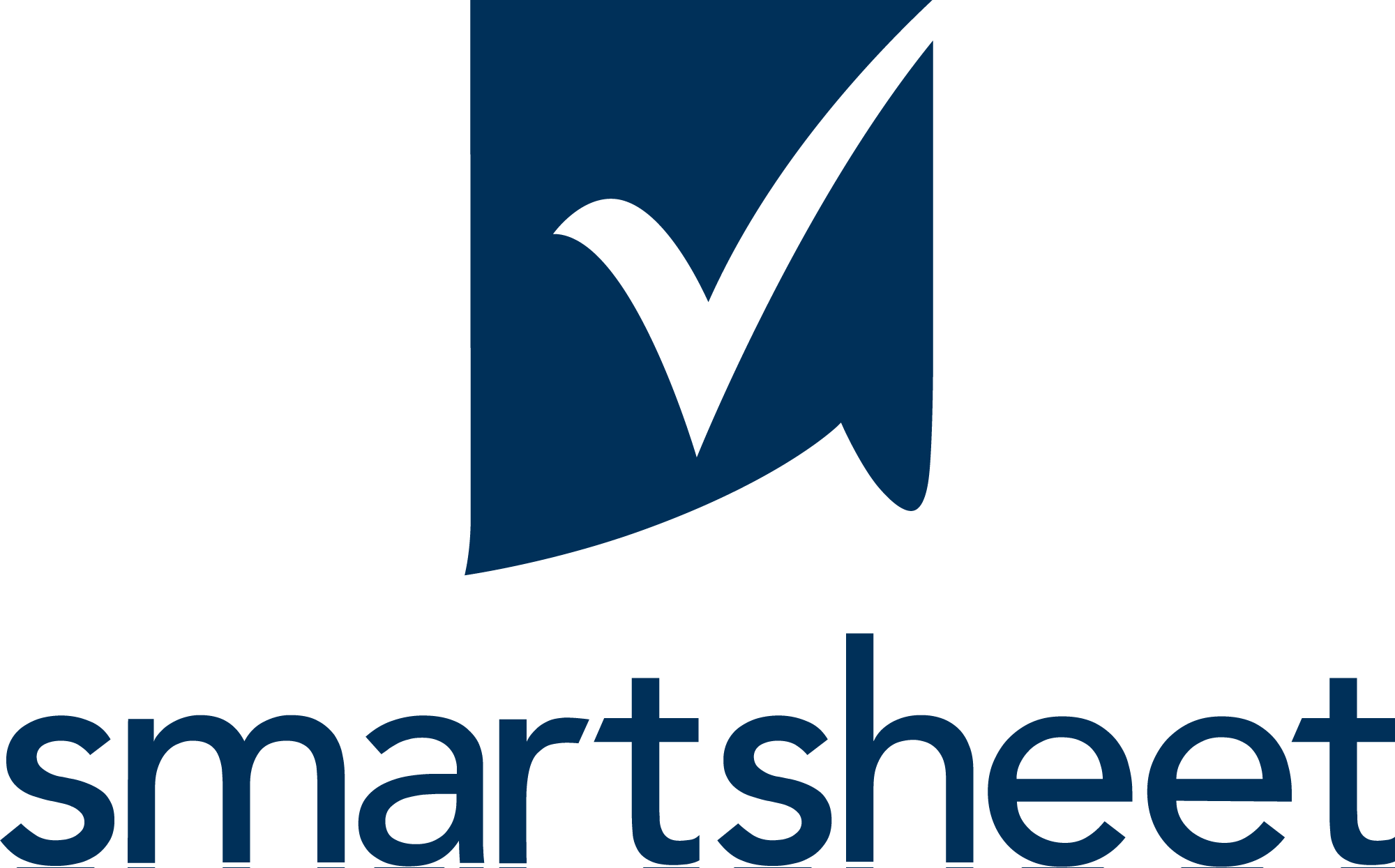 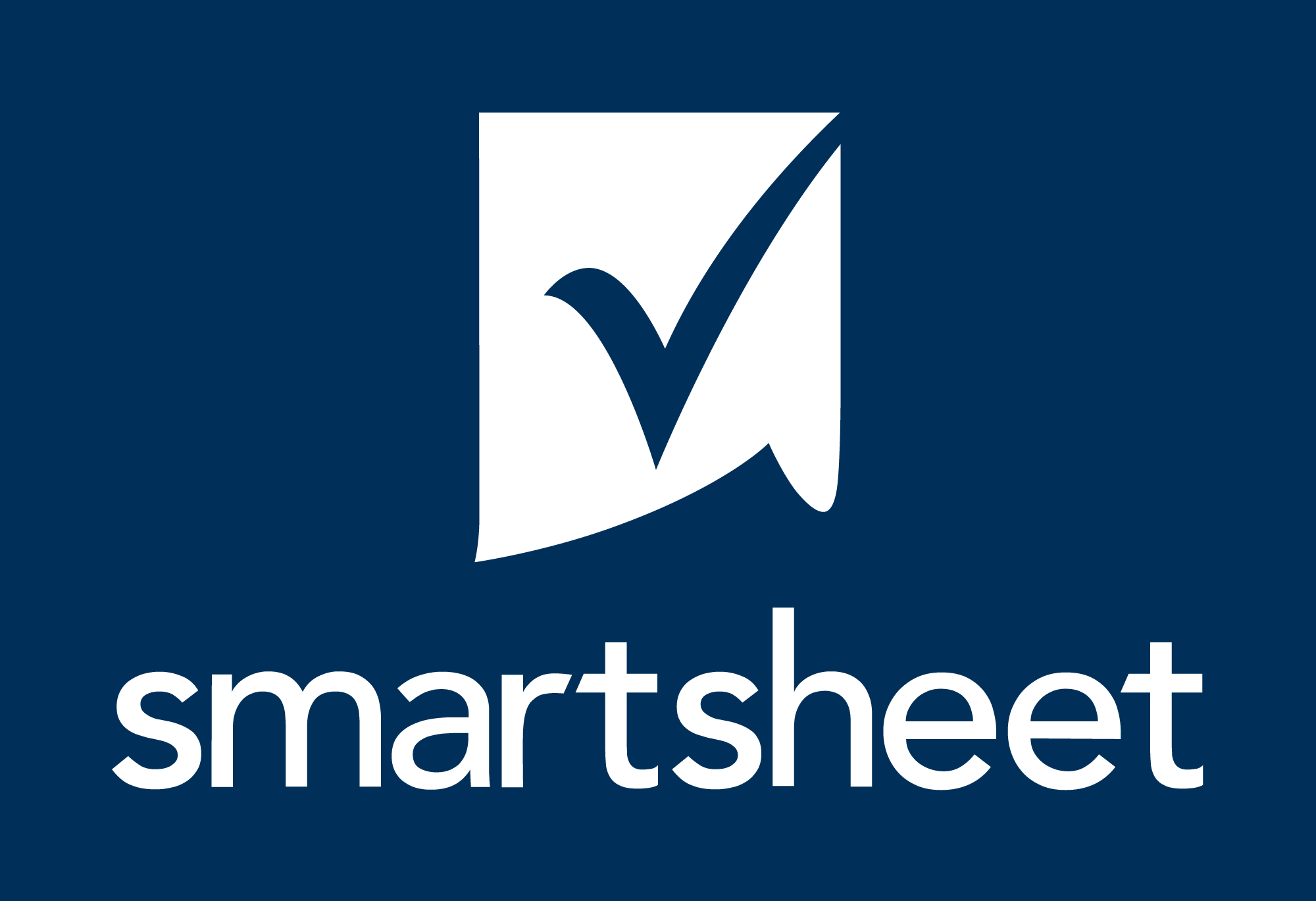 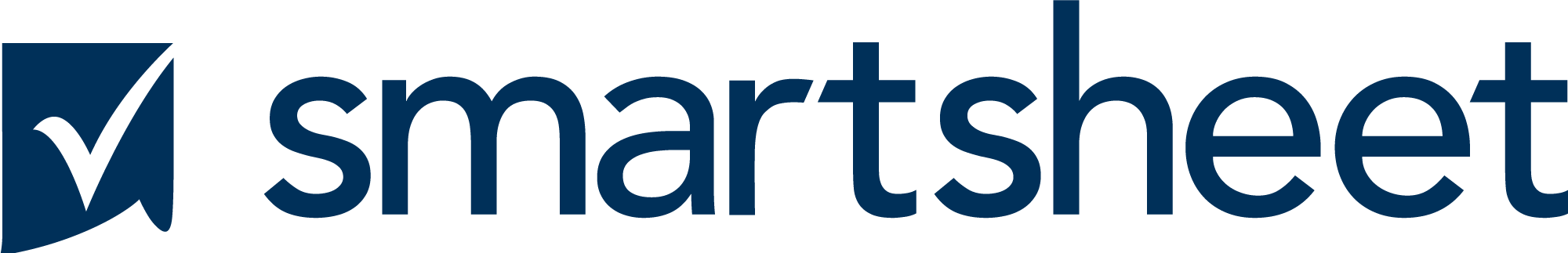 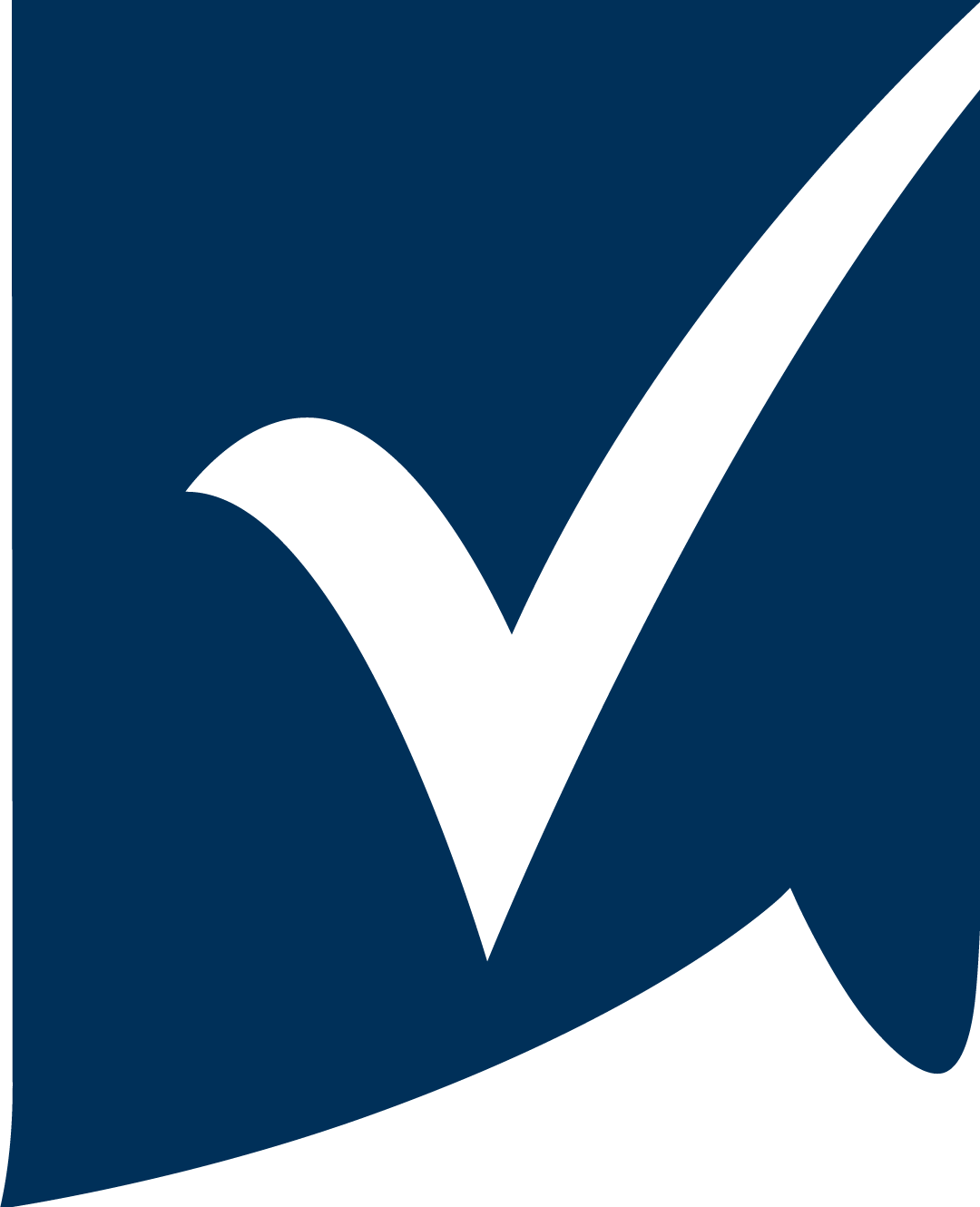 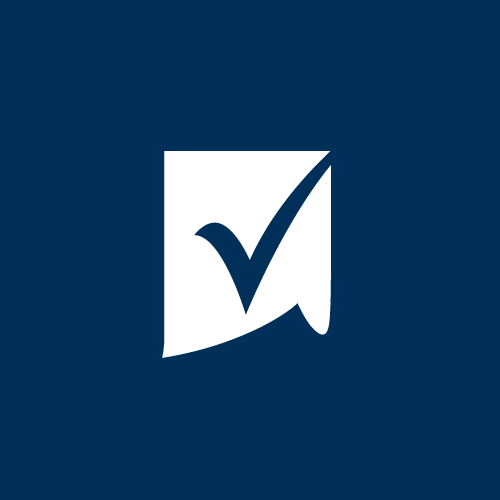 Autorizzazione Dai al logo un po 'di spazio per respirare. Al logo dovrebbe essere concesso uno spazio libero intorno all'intero blocco. Ciò fornirà una spaziatura adeguata per i suoi ascendenti di carattere. Di seguito è riportata la quantità minima di liquidazione, ma è preferibile di più. 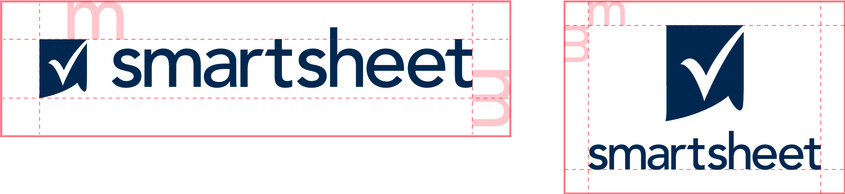 Utilizzo non correttoSi prega di utilizzare i loghi come sono forniti in queste linee guida. Non alterare il logo.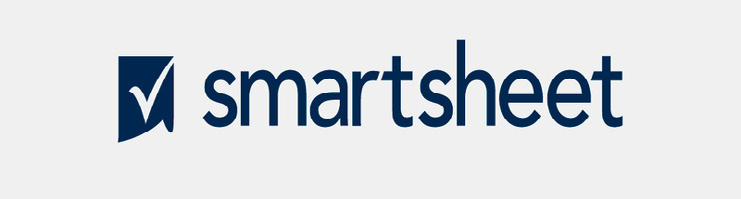 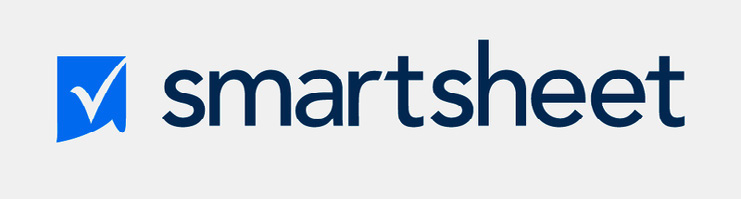 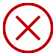 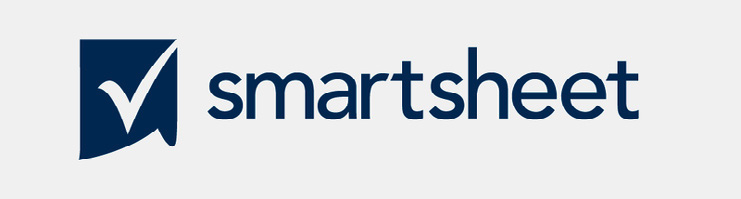 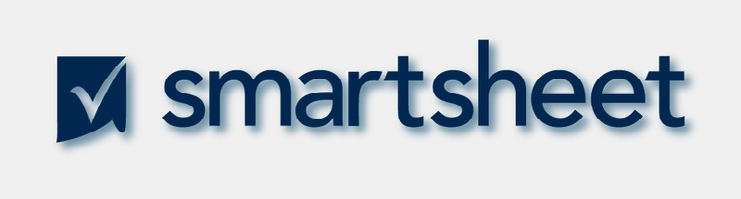 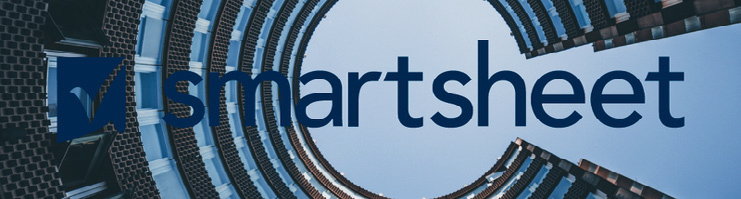 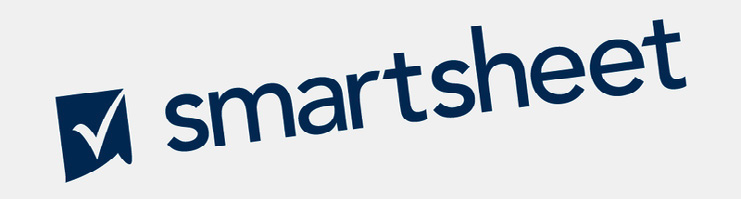 Utilizzare sempre la forma e l'ortografia del marchio corrette.Distinguere i marchi dal testo circostante con maiuscole appropriate (lettere iniziali in maiuscolo o tutte le lettere maiuscole), corsivo o virgolette.Non modificare un marchio in una forma plurale.Non alterare un marchio in alcun modo, anche attraverso identificatori visivi o font non approvati.DISCONOSCIMENTOTutti gli articoli, i modelli o le informazioni fornite da Smartsheet sul sito Web sono solo di riferimento. Mentre ci sforziamo di mantenere le informazioni aggiornate e corrette, non rilasciamo dichiarazioni o garanzie di alcun tipo, esplicite o implicite, circa la completezza, l'accuratezza, l'affidabilità, l'idoneità o la disponibilità in relazione al sito Web o alle informazioni, agli articoli, ai modelli o alla grafica correlata contenuti nel sito Web. Qualsiasi affidamento che fai su tali informazioni è quindi strettamente a tuo rischio.